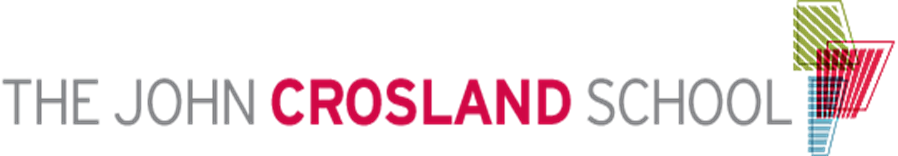 ANNUAL ATHLETIC PARTICIPATION FEE FORMStudent’s Name _______________________________      Grade ________________   DOB ________________Father’s Name _______________________________	Mother’s Name ____________________________Street Address _____________________________________________________________________________City _____________________________	State ______________________	Zip _____________________Telephone # _______________________________________________________________________________The $50 annual sports participation fee is in order for your child to be eligible for participation in The John Crosland School Athletics. The fee assists in covering administrative cost associated with the athletics program. All fees paid are NONREFUNDABLE._______ Yes, I have enclosed $50 with this formParent Signature __________________________________________	Date ______________________Please make checks payable to The John Crosland School. Should you have any questions or concerns please feel free to contact Vivian Fotinos at 704-365-5490 ext.736 or email at vfotinos@johncroslandschool.org